CALENDÁRIO DE JOGOS – ALUNOS DO 3º CICLO: MASCULINOS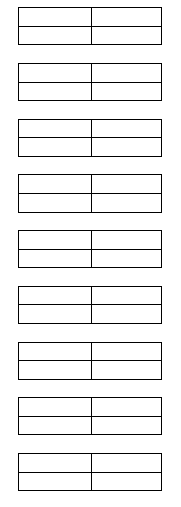 NomeAno/Tur.1 Joel2 Serrão3 João4 Leonardo5 Lisandra6 Gustavo7 João8 Leonardo9 Sara10 Cristina11 Diogo12 João13 Agostinho14 António15 Rúben16 António17 Pedro18 Diogo19 Alex20 Otávio21 Lisandra22 Magno23 Tiago24 João25 Micael26 André27 Orlando28 Bebiano29 Tiago30 Dylan31 João32 Henrique